Program Agenda: Day 1 – Monday, March 27th, 20237:30 – 8:00 a.m.		Registration/Continental Buffet			Sponsored by the Law Offices of Martin B. Schneider, P.C. 8:00 – 8:15 a.m.		Welcome & Program Overview	8:00-8:05: Opening Remarks & Announcements (Tony Tannoury, MD)	8:05-8:10: Welcome & Overview to the Payer Community (Alice Hathaway)	8:10-8:15: Welcome & Overview to the Provider Community (Dean Hashimoto, MD, JD)8:15 – 8:45 a.m.	Keynote Address - Burn Out: How to Explain It, How to Mitigate It (Molly Rossignol, DO, FAAFP, FASAM, MRO)8:35-8:45: Q & A8:45 – 9:35 a.m.		The Employer Perspective on Return to Work Following a Workplace Illness or Injury (Chairperson: Debra                                              Dyleski-Najjar, Esq) 			8:45-8:55: Developing Programs to Decrease Workplace Illness or Injury Costs: Proactive Wellness &                                               Conditioning (Mike VanAmberg, MA, LAT, CSCS)			8:55-9:05: Effective Tools for Employers to Keep or Return Workers to the Workforce: Light & Alternative                                               Productive Duty (Anissa Zabriskie, MBA, SHRM-CP)9:05-9:15: Role if the Employee Refuses to Return to Work (Danielle Albert, Esq.)9:15-9:25: The Employers’ Voice in Reinstatement & Work Hardening (Debra Dyleski-Najjar, Esq)9:25-9:35: Q & A 9:35 – 9:45 a.m.		Chair Yoga (Amanda Califano)9:45 – 10:15 a.m.		Coffee Break			Sponsored by Ready, Kiernan & McNally, LLP			Complementary5-minute breathing exercises in the Auditorium lead by Ken Larsen, DMin, PhD, ABMP10:15 – 11:25 a.m.	The Transformative Effect of COVID on the Work from Home Paradigm (Chairperson: Michael Ready, Esq)10:15-10:25: The Process of Treatment & Recovery of Long COVID When Remote Work is a Viable Option (Dean Hashimoto, MD, JD)10:25-10:35: Mental, Emotional and Behavioral Aspects of Remote Work (Ken Larsen, DMin, PhD, ABMP)10:35-10:45: Adapting the Work Environment to Remote Work as a Return-to-Work Strategy (Gail Carchietta, RN, MSE, COHN-S, FAAOHN)10:45-10:55: Ergo Consult for Working at Home (Tucker O’Day, MS, MSPT) 10:55-11:05: What Happens When an Injury Occurs at Home? (Kathleen Doyle)11:05-11:15: Legal Aspects of Remote Work (Michael Ready, Esq)11:15-11:25: Q & A11:25 – 12:20 p.m. 	Updates in Cervical Spine Treatment (Chairperson: Chadi Tannoury, MD, FAOA, FAAOS)11:25-11:35: The Spectrum of Neck Injuries (Tony Tannoury, MD)11:35-11:45: The Role of Conservative Management in Reversible Injuries (Roberto Feliz, MD)11:45-11:55: The Role of Surgical Management in Irreversible Injuries (Chadi Tannoury, MD, FAOA, FAAOS)11:55-12:05: Patient Related Factors and Outcomes (Tony Tannoury, MD)12:05-12:15: Case DiscussionPanelists: Catherine Reno RN, BSN, MBA, CCM, Goncalo Rego Esq., Tucker O’Day MS, MSPT12:15-12:20: Q & A12:20 – 1:15 p.m.               	Lunch 	Sponsored by Pierce, Pierce & Napolitano	Program Agenda: Day 1 – Monday, March 27th, 20231:15 – 2:00 p.m.  	Interactive Workshop Sessions*Attend ONE workshop of your choice. You must pre-register for your selected workshop when checking in at Registration each morning. Seats are offered on a first come, first serve basis.3:30 – 4:00 p.m.		Coffee Break 			Sponsored by Life Instruments			Complementary5-minute PT exercises in the Auditorium lead b Luis Pacheco, PTA4:00 – 4:15 p.m.		Golden Rose Award (Presented by Michael Kelley, AIC, ARM)4:15 – 5:00 p.m.		Legal Discussion: The Value & Art of… (Chairperson: Tom Winters, MD, FACOEM, FACPM & Kenji Saito, MD,                                              JD, FACOEM)4:15-4:25: The IME (Buzz Schneider, Esq)4:25-4:35: The Impartial 4:35-4:45: The Narrative Report (Deb Kohl, Esq)4:45-4:55: Case DiscussionPanelists: Michael Kelley AIC, ARM, Karen Huyck MD, PhD, MPH4:55-5:00: Q & A5:00 – 5:10 p.m.		Raffle AnnouncementsProgram Agenda: Day 1 – Monday, March 27th, 20236 p.m.			Gala Dinner 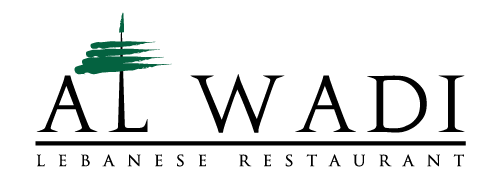   			Al Wadi Restaurant 1249 VFW ParkwayWest Roxbury, MA 02132Program Agenda:Day 2 – Tuesday, March 28th, 20237:30 – 8:00 a.m.		Registration/Continental Buffet			Sponsored by Moriarty & Associates, PC8:00 – 8:05 a.m.		Day 2 Announcements8:05 – 9:10 a.m.		Updates in Lumbar Injury Treatment (Chairperson: Tony Tannoury, MD)			8:05-8:15: The Spectrum of Lumbar Injuries (Chadi Tannoury, MD, FAOA, FAAOS)			8:15-8:25: Injuries That Are Amenable to Conservative Treatment (Eduard Vaynberg, MD) 			8:25-8:35: When Surgery Is the Best Treatment (Tony Tannoury, MD)			8:35-8:45: Patient Related Factors and Outcomes (Chadi Tannoury, MD, FAOA, FAAOS)			8:45-8:55: 10 Cases in 10 MinutesPanelists: Edward Moriarty Esq., Julianna Hardy, Donna Curtin, MS, CRC			8:55-9:10: Q & A		9:10 – 9:40 a.m.        	Coffee Break				Sponsored by the Law Offices of Deborah G. Kohl			Complementary5-minute PT exercises in the Auditorium lead by Luis Pacheco, PTA	9:40 – 10:00 a.m.		Inspiration vs. Desperation: Inspiring Employees Through an Integrated Injury Prevention Program (Mike                                              VanAmberg, MA, LAT, CSCS)9:55-10:00: Q & A10:00 – 10:50 p.m.  	Best Practices in Forearm & Hand Injuries (Chairperson: Andy Stein, MD)			10:00-10:10: deQuervain’s Tenosynovitis (Taylor Horst, MD)			10:10-10:20: Scapholunate Ligament Injuries (Herve Kimball, MD)			10:20-10:30: 1st CMC Arthritis (Andrew Terrono, MD)			10:30-10:40: Case DiscussionPanelists: Julianna Hardy, Colleen Medlin PT, Nancy Segreve, MA, CRC, CCM			10:40-10:50: Q & A	10:50 – 11:30 a.m.  	The Magic Wand: The Judges’ Perspective (Chairperson: Hon. Phyllis Phillips, Ret.)Panelists: Hon. Roger Lewenberg Ret., Elizabeth Tucker, O’Day MS, MSPT, Chadi Tannoury MD, FAOA, FAAOS                      		11:20-11:30: Q & A11:30 – 12:30 p.m.	Lunch12:30 – 1:15 p.m.  	Interactive Workshop Sessions*Attend ONE workshop of your choice. You must pre-register for your selected workshop when checkingin at Registration each morning. Seats are offered on a first come, first serve basis.Program Agenda:Day 2 – Tuesday, March 28th, 20232:05 – 3:05 p.m.		The Ethics of Negotiations (Chairperson: Hon. Phyllis Phillips, Ret.)                                  	2:05-2:15: Employers Perspective (Lisa Anastos, MA, Esq)2:15-2:25: Adjuster Perspective (Alice Hathaway)			2:25-2:35: Defense Attorney Perspective (Ned Barrett, Esq)			2:35-2:45: Claimant Attorney Perspective (Heidi Groff, Esq)			2:45-2:55: Interactive Discussion 			2:55-3:05: Q & A			3:05 – 3:25 p.m.		OEM in a Flash (Kenji Saito, MD, JD, FACOEM)			3:20-3:25: Q & A				3:25 – 3:55 p.m.		Image Schemas: The Purpose of Injury (Ken Larsen, DMin, PhD, ABMP)3:55 – 4:00 p.m.		2024 Announcements & President’s Closing Remarks (Tony Tannoury, MD)4:00 – 4:05 p.m.		Raffle AnnouncementsSPINE(Auditorium)Tony Tannoury, MDTHE IMPACT OF COVID VIRTUAL TECHNOLOGY ON WORKERS’ COMPENSATION LITIGATION & DISPUTE RESOLUTION PROCESS(Fenway) Ed Moriarty Esq, Judson Pierce Esq, Lisa Anastos MA, EsqWORK CONDITIONING & HARDENING AND THE ROLE OF VOCATIONAL REHAB(Berkshire)Karen Huyck, MD, PhD, MPHJerrold Kaplan MD, Brit McKennaADVANCES IN ORTHOTICS & PROSTHETICS(Beacon Hill)David Gray, CPO & Paul Macy, MS, CPO, FAAOPPARALLEL SESSION A (Auditorium)PARALLEL SESSION B (Berkshire)2:05 – 2:55 p.m.    How to Manage the Utilization Review Process                                 (Chairperson: Michael Kelley, AIC, ARM)                              2:05-2:15: What is UR & How Is It Supposed to                                 Work? (David Michels, Esq)                              2:15-2:25: What Can the Treating MD Do To                               Expedite the Process? (Leslie Giroux)                              2:25-2:35: What Are the Frustrations of the                                Treating MD? (Kendra McKinley, CPC, COSC)                              2:35-2:45: Who, What, When & Where Should                               the Claim Adjuster Do to Override the UR                               Process (Michael Kelley, AIC, ARM)                              2:45-2:55: Q&A2:55 – 3:30 p.m.    Updates in Physical Therapy (Chairperson:                               Maria DelMuto, PT, CCM)                              2:55-3:05: Understanding the Educational                               Requirements for Physical Therapists (Courtney                               McKenzie, PT, DPT)                              3:05-3:15: Work Conditioning vs Work Hardening                               And When Is an FCE Needed (Colleen Medlin,                               PT, DPT, CEAS, CIPS)                              3:15-3:25: AI & Predictive Analytics in Physical                                Therapy (Shirah Burgey, PT, DPT)                              3:25-3:30: Q & A2:05 – 2:45 p.m.    Best Practices in Ankle Injuries (Chairperson:                               Mark Yakavonis, MD)                              2:05-2:15: Ankle Sprains: Surgical Indications                                (Mark Yakavonis, MD)                              2:15-2:25: Ankle Fractures: Long Term                                  Expectations (Anthony Schena, MD)                              2:25-2:35: Tendon Injuries (Mark P. Slovenkai, MD)                              2:35-2:45: Q & A2:45 – 3:30 p.m.    Best Practices in Shoulder Injuries (Chairperson:                               Ibtehal Kimawi, MD)                              2:45-2:55: Shoulder Pain Evaluation & Non-                              Operative Management (Ibtehal Kimawi, MD)                              2:55-3:05: Exacerbation of Impingement                               Syndrome (Alan Curtis, MD)                               3:05-3:15: Rotator Cuff Disease (Suzanne Miller,                               MD)                              3:15-3:25: Surgical Options Following Failed                               Rotator Cuff Repair (Peter Vezeridis, MD)                              3:25-3:30: Q & ASPINE WORKSHOP:Anterior Cervical Fusion & Total Disc Arthroplasty(Auditorium)Chadi Tannoury, MD, FAOA, FAAOSHAND & WRIST:Anatomy & Physical Exam(Fenway)Andy Stein MD, Taylor Horst MD, Herve Kimball MD, & Andrew Terrono MDTHE BENEFITS OF MASSAGE THERAPY(Berkshire)Greg Hurd, LMT &Tom Winters, MD, FACOEM, FACPMTHE BENEFITS OF NEUROMONITORING:Live Demo(Beacon Hill)George Thomas MD, PhD, Tony Tannoury MD, & Susan Brown, CPCPARALLEL SESSION A (Auditorium)1:20 – 2:00 p.m.     Best Practices in Knee Injuries (Chairperson:                                 Xinning Li, MD)                              1:20-1:30: Patella Dislocation (Suzanne Miller, MD)                              1:30-1:40: Updates on ACL Injuries (Xinning Li, MD)                              1:40-1:50: Cartilage Injuries: Rx Options (Joseph                               Czarnecki, MD)                              1:50-2:00: Q & APARALLEL SESSION B (Berkshire)1:20 – 2:00 p.m.    Optimizing Pre & Post-Surgical Education                               (Chairperson: Karen Huyck, MD, PhD, MPH)                              1:20-1:35: Why Pre-Op Patient Education Is                               Important in the Recovery Process (Maryanne                               Cole, MSN, RN, CNOR, ONC)                              1:35-1:50: Teachable Moments in Pre & Post-                              Surgical Care (Ken Larsen, DMin, PhD, ABMP)                                1:50-2:00: Q & A